	Vadovaudamasi Lietuvos Respublikos vietos savivaldos įstatymo 6 straipsnio 31 dalimi, 15 straipsnio 4 dalimi ir Lietuvos Respublikos atliekų tvarkymo įstatymo 28 straipsnio 3 dalimi, Pagėgių savivaldybės taryba nusprendžia:1. Patvirtinti Pagėgių savivaldybės atliekų prevencijos ir tvarkymo 2021−2027 metų planą (pridedama). 2. Pripažinti netekusiu galios Pagėgių savivaldybės tarybos 2015 m. birželio 11 d. sprendimą Nr. T-115 „Dėl Pagėgių savivaldybės atliekų tvarkymo 2014−2020 m. plano patvirtinimo“.3.  Sprendimą paskelbti Teisės aktų registre ir Pagėgių savivaldybės interneto svetainėje www.pagegiai.lt.Savivaldybės meras 			 	                 Vaidas Bendaravičius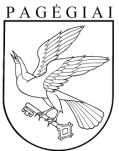 Pagėgių savivaldybės tarybasprendimasDĖL PAGĖGIŲ SAVIVALDYBĖS ATLIEKŲ PREVENCIJOS IR TVARKYMO 2021–2027 METŲ PLANO PATVIRTINIMO2023 m. rugpjūčio 21 d. Nr. T-151Pagėgiai